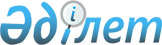 Аудандық мәслихаттың 2011 жылғы 12 желтоқсандағы № 31-3 "2012-2014 жылдарға арналған аудандық бюджет туралы" шешіміне өзгерістер мен толықтырулар енгізу туралыАтырау облысы Жылыой аудандық мәслихатының 2012 жылғы 30 қаңтардағы № 1-5 шешімі. Атырау облыстық Әділет департаментінде 2012 жылғы 01 наурызда № 4-2-168 тіркелді

      Қазақстан Республикасының 2008 жылғы 4 желтоқсандағы Бюджет кодексіне, Қазақстан Республикасының 2001 жылғы 23 қаңтардағы "Қазақстан Республикасындағы жергілікті мемлекеттік басқару және өзін-өзі басқару туралы" Заңының 6 бабына сәйкес және аудан әкімдігі ұсынған 2012-2014 жылдарға арналған аудан бюджетін нақтылау туралы ұсынысын қарап, аудандық мәслихаттың I сессиясы ШЕШІМ ЕТЕДІ:



      1. Аудандық мәслихаттың 2011 жылғы 12 желтоқсандағы № 31-3 "2012-2014 жылдарға арналған аудандық бюджет туралы" шешіміне (нормативтік құқықтық актілерді мемлекеттік тіркеу тізіліміне 4-2-165 рет санымен тіркелген, 2012 жылғы 9 ақпандағы № 6 "Кең Жылой" газетінде жарияланған) келесі өзгерістер мен толықтырулар енгізілсін:



      1) 1-тармақта:

      "12 489 992" деген сандар "12 631 816" деген сандармен ауыстырылсын; 

      "902 813" деген сандар "907 263" деген сандармен ауыстырылсын; "12 489 992" деген сандар "12 656 271" деген сандармен ауыстырылсын;

      бюджет тапшылығы (профициті) деген жолдағы "-0" деген сан "- 24 455" деген сандармен ауыстырылсын;

      бюджет тапшылығын қаржыландыру (профицитін пайдалану) деген жолдағы "0" деген сан "24 455" деген сандармен ауыстырылсын;

      бюджет қаражатының пайдаланылатын қалдықтары деген жолдағы "0" деген сан " 24 455" деген сандармен ауыстырылсын.



      2) 4-тармақта:

      "35 968" деген сандар "31 418 " деген сандармен ауыстырылсын;



      3) 7-тармақта:

      "350 850" деген сандар "359 850 " деген сандармен ауыстырылсын;

      Келесі мазмұндағы жолдармен толықтырылсын:

      Аудандық бюджет есебінен 2011-2012 оқу жылына жоғарғы және орта оқу орындарында оқып жатырған студенттердің оқу ақысының берешегін төлеуге- 8 472 мың теңге;

      Ұлы Отан соғысы мүгедектері мен қатысушыларына, Ұлы Отан соғысы мүгедектері мен қатысушыларына теңестірілген адамдарға бір жолғы жәрдемақы төлеуге - 1 795 мың теңге;

      Жетім, жартылай жетім балаларды тұрғын үймен қамтамасыз етуге – 14 000 мың теңге қаражат қаралғаны ескерілсін.



      2. Көрсетілген шешімге 1, 4 қосымшалар осы шешімнің 1, 2қосымшаларына сәйкес жаңа редакцияда мазмұндалсын.



      3. Осы шешім 2012 жылдың 1 қаңтарынан бастап қолданысқа енгізіледі.      Аудандық мәслихаттың

      I сессиясының төрағасы:                    Ү. Жақашев      Аудандық мәслихат хатшысы:                 М. Кенғанов

Аудандық маслихаттың  

2012 жылғы 30 қаңтардағы 

№ 1-5 шешіміне 1 қосымша 2012-2014 жылдарға арналған

аудандық бюджет туралы"  

аудандық мәслихаттың    

2011 жылғы 12 желтоқсандағы

№ 31-3 шешіміне 1 қосымша  2012 жылға нақтыланған бюджет

Аудандық маслихаттың 

2012 жылғы 30 қаңтардағы

№ 1-5 шешіміне 2 қосымша2012-2014 жылдарға арналған

аудандық бюджет туралы"  

аудандық мәслихаттың   

2011 жылғы 12 желтоқсандағы

№ 31-3 шешіміне 4 қосымша  2012 жылға аудандық маңызы бар қаланың, кенттің, ауылдың (селоның), ауылдық (селолық) округтің әкiмi аппаратын қаржыландыру мөлшерімың теңгетаблицаның жалғасы
					© 2012. Қазақстан Республикасы Әділет министрлігінің «Қазақстан Республикасының Заңнама және құқықтық ақпарат институты» ШЖҚ РМК
				СанатыСанатыСанатыСанатыСанатыСомасы, мың теңгеСыныбыСыныбыСыныбыСыныбыСомасы, мың теңгеІшкi сыныбыІшкi сыныбыІшкi сыныбыСомасы, мың теңгеАтауыСомасы, мың теңге123345I. Кірістер126318161Салықтық түсiмдер1162825401Табыс салығы80070322Жеке табыс салығы80070303Әлеуметтік салық63631711Әлеуметтік салық63631704Меншiкке салынатын салықтар1008710711Мүлікке салынатын салықтар984389833Жер салығы4278344Көлік құралдарына салынатын салық19944155Біріңғай жер салығы98505Тауарларға, жұмыстарға және қызметтерге салынатын iшкi салықтар9399922Акциздер1547033Табиғи және басқа да ресурстарды пайдаланғаны үшін түсетін түсімдер6148144Кәсіпкерлік және кәсіби қызметті жүргізгені үшін алынатын алымдар1304855Құмар ойын бизнеске салық400007Басқа да салықтар511Басқа да салықтар508Заңдық мәндi iс-әрекеттердi жасағаны және (немесе) оған уәкiлеттiгi бар мемлекеттiк органдар немесе лауазымды адамдар құжаттар бергені үшін алынатын мiндеттi төлемдер1012311Мемлекеттік баж101232Салықтық емес түсiмдер9094701Мемлекеттік меншiктен түсетiн кірістер1009955Мемлекет меншігіндегі мүлікті жалға беруден түсетін кірістер1009904Мемлекеттiк бюджеттен қаржыландырылатын, сондай-ақ Қазақстан Республикасы Ұлттық банкiнiң бюджетiнен (шығыстар сметасынан) ұсталатын және қаржыландырылатын мемлекеттiк мекемелер салатын айыппұлдар, өсiмпұлдар, санкциялар, өндiрiп алулар671091Мұнай секторы ұйымдарынан түсетін түсімдерді қоспағанда, мемлекеттік бюджеттен қаржыландырылатын, сондай-ақ Қазақстан Республикасы Ұлттық банкінің бюджетінен (шығыстар сметасынан) ұсталатын және қаржыландырылатын мемлекеттік мекемелер салатын айыппұлдар, өсімпұлдар, санкциялар, өндіріп алуларМұнай секторы ұйымдарынан түсетін түсімдерді қоспағанда, мемлекеттік бюджеттен қаржыландырылатын, сондай-ақ Қазақстан Республикасы Ұлттық банкінің бюджетінен (шығыстар сметасынан) ұсталатын және қаржыландырылатын мемлекеттік мекемелер салатын айыппұлдар, өсімпұлдар, санкциялар, өндіріп алулар6710906Басқа да салықтық емес түсiмдерБасқа да салықтық емес түсiмдер137391Басқа да салықтық емес түсiмдерБасқа да салықтық емес түсiмдер137393Негiзгi капиталды сатудан түсетiн түсiмдерНегiзгi капиталды сатудан түсетiн түсiмдер535203Жердi және материалдық емес активтердi сатуЖердi және материалдық емес активтердi сату53521Жердi сатуЖердi сату53524Трансферттердің түсiмдеріТрансферттердің түсiмдері907 26302Мемлекеттiк басқарудың жоғарғы тұрған органдарынан түсетiн трансферттерМемлекеттiк басқарудың жоғарғы тұрған органдарынан түсетiн трансферттер907 2632Облыстық бюджеттен түсетiн трансферттерОблыстық бюджеттен түсетiн трансферттер907 263Функционалдық топФункционалдық топФункционалдық топФункционалдық топСомасы, мың теңгеӘкімшіӘкімшіӘкімшіСомасы, мың теңгеБағдарламаБағдарламаСомасы, мың теңгеАтауыСомасы, мың теңге12345II. Шығыстар1265627101Жалпы сипаттағы мемлекеттiк қызметтер213270112Аудан мәслихатының аппараты13881001Аудан мәслихатының қызметін қамтамасыз ету жөніндегі қызметтер13881122Аудан әкiмiнiң аппараты59438001Аудан әкімінің қызметін қамтамасыз ету жөніндегі қызметтер59438123Қаладағы аудан, аудандық маңызы бар қала, кент, ауыл (село), ауылдық  (селолық) округ әкiмiнің аппараты106174001Қаладағы аудан, аудандық маңызы бар қаланың, кент, ауыл (село), ауылдық (селолық) округ әкімінің қызметін қамтамасыз ету жөніндегі қызметтер105774022Мемлекеттік органдардың күрделі шығыстары400452Ауданның қаржы бөлiмi19521001Ауданның бюджетін орындау және ауданның коммуналдық меншігін басқару саласындағы мемлекеттік саясатты іске асыру жөніндегі қызметтер15300003Салық салу мақсатында мүлiктi бағалауды жүргiзу711004Біржолғы талондарды беру жөніндегі жұмысты ұйымдастыру және біржолғы талондарды сатудан түскен сомаларды толық алынуын қамтамасыз ету2530010Жекешелендіру, коммуналдық меншікті басқару, жекешелендіруден кейінгі қызмет және осыған байланысты дауларды реттеу800011Коммуналдық меншікке түскен мүлікті есепке алу, сақтау, бағалау және сату180476Ауданның экономика, бюджеттiк жоспарлау және кәсіпкерлік бөлiмi14256001Аудан басқармасының экономикалық саясатты, мемлекеттік жоспарлау, бюджеттің атқарылуы, коммуналдық меншікті басқару, кәсіпкерлікті және өнеркәсіпті дамыту жүйесін қалыптастыру және дамыту саласында мемлекеттік саясатты іске асыру жөніндегі қызметтер13796003Мемлекеттік органдардың күрделі шығыстары46002Қорғаныс3373122Аудан әкiмiнiң аппараты3373005Жалпыға бiрдей әскери мiндеттi атқару шеңберiндегi iс-шаралар337304Бiлiм беру2583048123Қаладағы аудан, аудандық маңызы бар қала, кент, ауыл (село), ауылдық (селолық) округ әкiмiнің аппараты414807004Мектепке дейінгі тәрбиелеу және оқыту ұйымдарын қолдау411807025Республикалық бюджеттен берілетін трансферттер есебінен мектеп мұғалімдеріне және мектепке дейінгі ұйымдардың тәрбиешілеріне біліктілік санаты үшін қосымша ақының мөлшерін ұлғайту3000471Ауданның бiлiм, дене шынықтыру және спорт бөлiмi2084489004Жалпы бiлiм беру1932570005Балалар мен жеткіншектерге қосымша білім беру121501063Республикалық бюджеттен берілетін нысаналы трансферттер есебінен "Назарбаев зияткерлік мектептері" ДҰ-ның оқу бағдарламалары бойынша біліктілікті арттырудан өткен мұғалімдерге еңбекақыны арттыру2000064Республикалық бюджеттен берілетін трансферттер есебінен мектеп мұғалімдеріне біліктілік санаты үшін қосымша ақының мөлшерін ұлғайту28418471Ауданның бiлiм, дене шынықтыру және спорт бөлiмi69818009Ауданның мемлекеттік білім беру мекемелер үшін оқулықтар мен оқу-әдiстемелiк кешендерді сатып алу және жеткізу32174010Аудандық (қалалық) ауқымдағы мектеп олимпиадаларын және мектептен тыс іс-шараларды өткiзу856020Республикалық бюжеттен берілетін трансферттер есебінен жетім баланы (жетім балаларды) және ата-аналарының қамқорынсыз қалған баланы (балаларды) күтіп-ұстауға асыраушыларына ай сайынғы ақшалай қаражат төлемдері23588023Республикалық бюджеттен берілетін трансферттер есебінен үйде оқытылатын мүгедек балаларды жабдықпен, бағдарламалық қамтыммен қамтамасыз ету13200472Ауданның құрылыс, сәулет және қала құрылысы бөлiмi13934037Білім беру объектілерін салу1393406Әлеуметтiк көмек және әлеуметтiк қамсыздандыру188447123Қаладағы аудан, аудандық маңызы бар қала, кент, ауыл (село), ауылдық (селолық) округ әкiмiнің аппараты20271003Мұқтаж азаматтарға үйінде әлеуметтiк көмек көрсету20271451Ауданның жұмыспен қамту және әлеуметтiк бағдарламалар бөлiмi143652002Еңбекпен қамту бағдарламасы56532004Ауылдық жерлерде тұратын денсаулық сақтау, білім беру, әлеуметтік қамтамасыз ету, мәдениет және спорт мамандарына отын сатып алуға Қазақстан Республикасының заңнамасына сәйкес әлеуметтік көмек көрсету3055005Мемлекеттiк атаулы әлеуметтiк көмек3908006Тұрғын үй көмегi4007007Жергiлiктi өкiлеттi органдардың шешiмi бойынша мұқтаж азаматтардың жекелеген топтарына әлеуметтiк көмек20703010Үйден тәрбиеленіп оқытылатын мүгедек балаларды материалдық қамтамасыз ету393401618 жасқа дейінгі балаларға мемлекеттік жәрдемақылар33239017Мүгедектерді оңалту жеке бағдарламасына сәйкес, мұқтаж мүгедектерді міндетті гигиеналық құралдармен және ымдау тілі мамандарының қызмет көрсетуін, жеке көмекшілермен қамтамасыз ету5550023Жұмыспен қамту орталықтарының қызметін қамтамасыз ету12724451Ауданның жұмыспен қамту және әлеуметтiк бағдарламалар бөлiмi24524001Жергілікті деңгейде жұмыспен қамтуды қамтамасыз ету және халық үшін әлеуметтік бағдарламаларды іске асыру саласындағы мемлекеттік саясатты іске асыру жөніндегі қызметтер23428011Жәрдемақыларды және басқа да әлеуметтік төлемдерді есептеу, төлеу мен жеткізу бойынша қызметтерге ақы төлеу109607Тұрғын үй-коммуналдық шаруашылық1144585458Ауданның тұрғын-үй коммуналдық шаруашылығы, жолаушылар көлiгi және автомобиль жолдары бөлiмi14000004Азаматтардың жекелеген санаттарын тұрғын үймен қамтамасыз ету14000458Ауданның тұрғын-үй коммуналдық шаруашылығы, жолаушылар көлiгi және автомобиль жолдары бөлiмi939544012Сумен жабдықтау және су бөлу жүйесінің қызмет етуі38199026Ауданның коммуналдық меншігіндегі жылу жүйелерін қолдануды ұйымдастыру81980029Сумен жабдықтау жүйесін дамыту813565033Инженерлік-коммуникациялық инфрақұрылында дамыту, орналастыру және(немесе) сатып алу5800472Ауданның құрылыс, сәулет және қала құрылысы бөлiмi41000005Коммуналдық шаруашылықты дамыту41000123Қаладағы аудан, аудандық маңызы бар қала, кент, ауыл (село), ауылдық (селолық) округ әкiмiнің аппараты148501008Елдi мекендердің көшелерін жарықтандыру49034009Елдi мекендердiң санитариясын қамтамасыз ету68397011Елдi мекендердi абаттандыру мен көгалдандыру31070458Ауданның тұрғын-үй коммуналдық шаруашылығы, жолаушылар көлiгi және автомобиль жолдары бөлiмi1540015Елдi мекендердің көшелерін жарықтандыру154008Мәдениет, спорт, туризм және ақпараттық кеңiстiк110067455Ауданның мәдениет және тілдерді дамыту бөлiмi43570003Мәдени-демалыс жұмысын қолдау43570471Ауданның білім, дене шынықтыру және спорт бөлімі3285014Аудандық деңгейде спорттық жарыстар өткiзу1081015Әртүрлi спорт түрлерi бойынша ауданның құрама командаларының мүшелерiн дайындау және олардың облыстық спорт жарыстарына қатысуы2204455Ауданның мәдениет және тілдерді дамыту бөлiмi45687006Аудандық (қалалық) кiтапханалардың жұмыс iстеуi45687456Ауданның ішкі саясат бөлімі2000005Телерадиохабарлары арқылы мемлекеттік ақпараттық саясат жүргізу2000455Ауданның мәдениет және тілдерді дамыту бөлiмi7991001Жергілікті деңгейде тілдерді және мәдениетті дамыту саласындағы мемлекеттік саясатты іске асыру жөніндегі қызметтер7991456Ауданның ішкі саясат бөлімі7534001Жергілікті деңгейде ақпарат, мемлекеттілікті нығайту және азаматтардың әлеуметтік сенімділігін қалыптастыру саласында мемлекеттік саясатты іске асыру жөніндегі қызметтер753409Отын-энергетика кешенi және жер қойнауын пайдалану8353458Ауданның тұрғын-үй коммуналдық шаруашылығы, жолаушылар көлiгi және автомобиль жолдары бөлiмi8353019Жылу-энергетикалық жүйені дамыту835310Ауыл, су, орман, балық шаруашылығы, ерекше қорғалатын табиғи аумақтар, қоршаған ортаны және жануарлар дүниесiн қорғау, жер қатынастары55253462Ауданның ауыл шаруашылығы бөлiмi8558001Жергілікті деңгейде ауыл шаруашылығы саласындағы мемлекеттік саясатты іске асыру жөніндегі қызметтер8558473Ауданның ветеринария бөлiмi15730001Жергілікті деңгейде ветеринария саласындағы мемлекеттік саясатты іске асыру жөніндегі қызметтер8811007Қаңғыбас иттер мен мысықтарды аулауды және жоюды ұйымдастыру6919476Ауданның экономика, бюджеттiк жоспарлау және кәсіпкерлік бөлiмi2270099Мамандардың әлеуметтік көмек көрсетуі жөніндегі шараларды іске асыру2270463Ауданның жер қатынастары бөлімі8837001Аудан аумағында жер қатынастарын реттеу саласындағы мемлекеттік саясатты іске асыру жөніндегі қызметтер8837473Ауданның ветеринария бөлiмi19858011Эпизоотияға қарсы іс-шаралар жүргізу1985811Өнеркәсiп, сәулет, қала құрылысы және құрылыс қызметi14616472Ауданның құрылыс, сәулет және қала құрылысы бөлiмi14616001Жергілікті деңгейде құрылыс, сәулет және қала құрылысы саласындағы мемлекеттік саясатты іске асыру жөніндегі қызметтер1461613Өзгелер65253123Қаладағы аудан, аудандық маңызы бар қала, кент, ауыл (село), ауылдық (селолық) округ әкiмiнің аппараты3851040Республикалық бюджеттен нысаналы трансферттер ретінде "Өңірлерді дамыту" бағдарламасы шеңберінде өңірлердің зкономикалық дамуына жәрдемдесу жөніндегі шараларды іске асыруда ауылдық (селолық) округтарды жайластыру мәселелерін шешу үшін іс-шараларды іске асыру3851452Ауданның қаржы бөлімі30035012Ауданның жергілікті атқарушы органының резерві30035458Ауданның тұрғын-үй коммуналдық шаруашылығы, жолаушылар көлiгi және автомобиль жолдары бөлiмi12627001Жергілікті деңгейде тұрғын үй-коммуналдық шаруашылығы, жолаушылар көлігі және автомобиль жолдары саласындағы мемлекеттік саясатты іске асыру жөніндегі қызметтер12627471Ауданның білім, дене шынықтыру және спорт бөлімі18740001Білім, дене шынықтыру және спорт бөлімі қызметін қамтамасыз ету1874015Трансферттер8270006452Ауданның қаржы бөлiмi8270006006Нысаналы пайдаланылмаған трансферттерді қайтару10212007Бюджеттiк алулар8259794СанатыСанатыСанатыСанатыСомасы, мың теңгеСыныбыСыныбыСыныбыСомасы, мың теңгеІшкi сыныбыІшкi сыныбыСомасы, мың теңгеАтауыСомасы, мың теңгеV. Бюджет тапшылығы (профициті)-24 455VI.Бюджет тапшылығын қаржыландыру (профицитін пайдалану)24 4558Бюджет қаражаттарының пайдаланатын қалдықтары24 45501Бюджет қаражаты қалдықтары24 4551Бюджет қаражатының бос қалдықтары24 455Бағдарламалар кодыБағдарламалар кодыМемлекеттік органдардың атауыМемлекеттік органдардың атауыМемлекеттік органдардың атауыМемлекеттік органдардың атауыБюджеттік бағдарламалардың атауыҚұлсары қаласыҚосшағылЖаңа-ҚаратонАқкиізтоғай123001Қаланың, ауылдың (селоның), селолық округтің әкімі аппаратының қызметін қамтамасыз ету24653137061877111965123022Мемлекеттік органдардың күрделі шығыстары01001000123004Мектепке дейінгі тәрбие ұйымдарын қолдау411807000123025Республикалық бюджеттен берілетін трансферттер есебінен мектеп мұғалімдеріне және мектепке дейінгі ұйымдарының тәрбиешілеріне біліктілік санаты үшін қосымша ақының мөлшерін ұлғайту3000000123003Мұқтаж азаматтарға үйінде әлеуметтік көмек көрсету1645079215370123008Елді мекендердің көшелерін жарықтандыру39034130057001100123009Елді мекендердің санитариясын қамтамасыз ету47316386047473352123011Елді мекендерді абаттандыру және көгалдандыру31070000123040Республикалық бюджеттен нысаналы трансферттер ретінде "Өңірлерді дамыту" бағдарламасы шеңберінде өңірлердің экономикалық дамуына жәрдемдесу жөніндегі шараларды іске асыруда ауылдық (селолық) округтарды жайластыру мәселелерін шешу үшін іс-шараларды іске асыру0128400Барлығы573330210423085516417Бағдарламалар кодыБағдарламалар кодыМемлекеттік органдардың атауыМемлекеттік органдардың атауыМемлекеттік органдардың атауыМемлекеттік органдардың атауыБюджеттік бағдарламалардың атауыҚара-арнаЖем селолықМайкөмгенБарлығы123001Қаланың, ауылдың (селоның), селолық округтің әкімі аппаратының қызметін қамтамасыз ету129351279310951105774123022Мемлекеттік органдардың күрделі шығыстары0100100400123004Мектепке дейінгі тәрбие ұйымдарын қолдау000411807123025Республикалық бюджеттен берілетін трансферттер есебінен мектеп мұғалімдеріне және мектепке дейінгі ұйымдарының тәрбиешілеріне біліктілік санаты үшін қосымша ақының мөлшерін ұлғайту0003000123003Мұқтаж азаматтарға үйінде әлеуметтік көмек көрсету751741020271123008Елді мекендердің көшелерін жарықтандыру1300600049034123009Елді мекендердің санитариясын қамтамасыз ету31943207272168397123011Елді мекендерді абаттандыру және көгалдандыру00031070123040Республикалық бюджеттен нысаналы трансферттер ретінде "Өңірлерді дамыту" бағдарламасы шеңберінде өңірлердің экономикалық дамуына жәрдемдесу жөніндегі шараларды іске асыруда ауылдық (селолық) округтарды жайластыру мәселелерін шешу үшін іс-шараларды іске асыру1284128303851Барлығы194641872413772693604